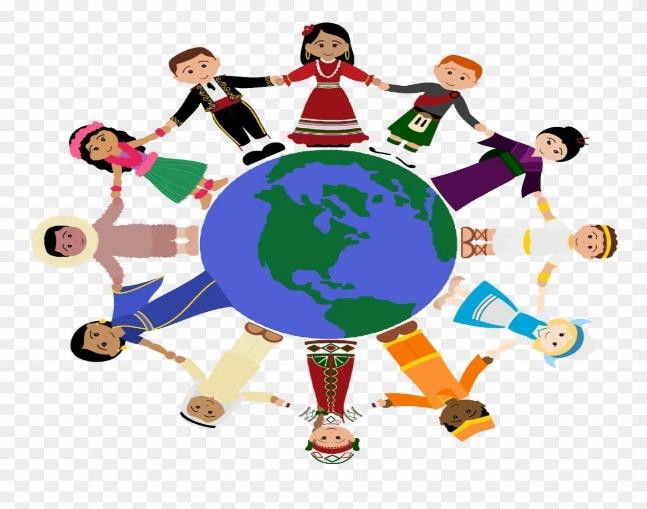 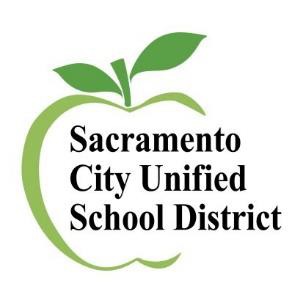 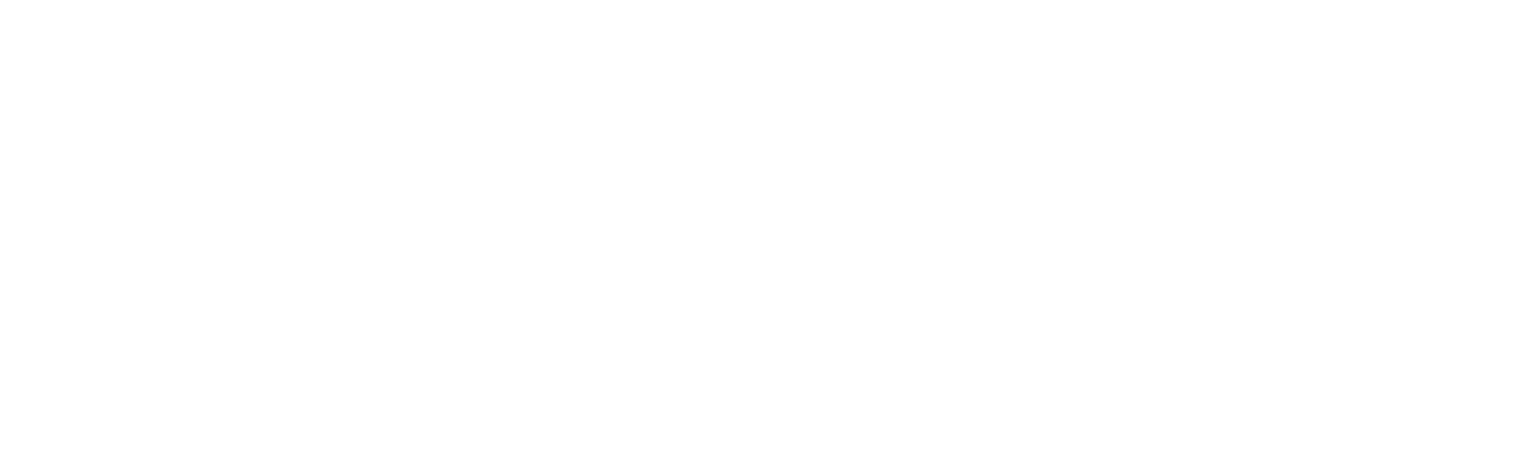 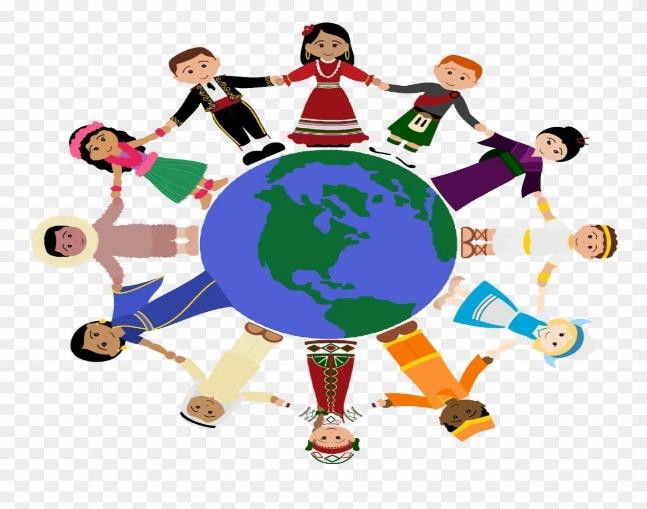 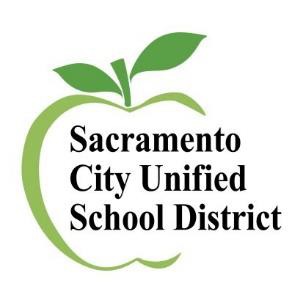 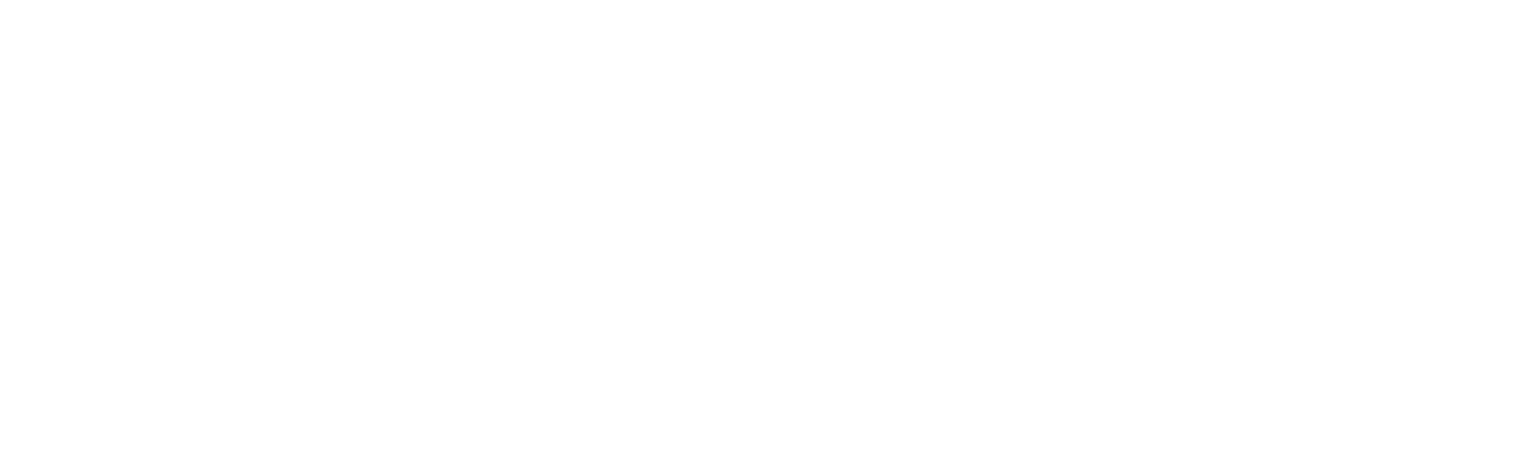 Все встречи будут проходить в ZOOM (виртуально) и с 5:30 PM - 7:30 PMhttps://scusd.zoom.us/j/89554174899Идентификатор встречи Zoom: 895 5417 4899Пароль: DELACСреда, 13 октября 2021 г.Среда, 10 ноября 2021 г.Среда, 19 января 2022 г.Среда, 16 февраля 2022 г.Среда, 16 марта 2022 г.Среда, 18 мая 2022 г.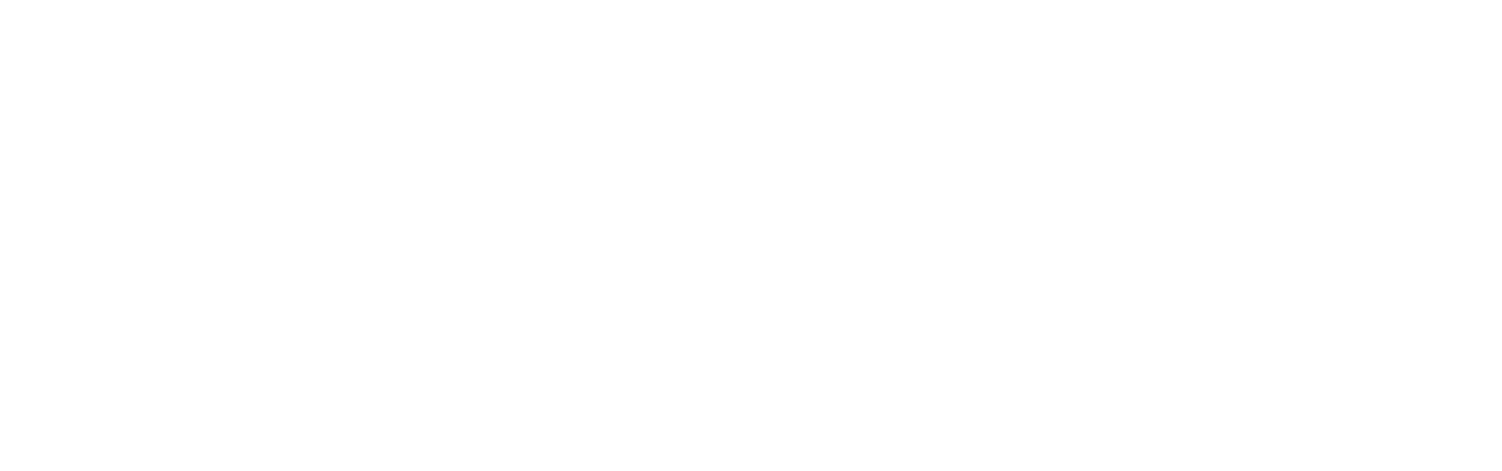 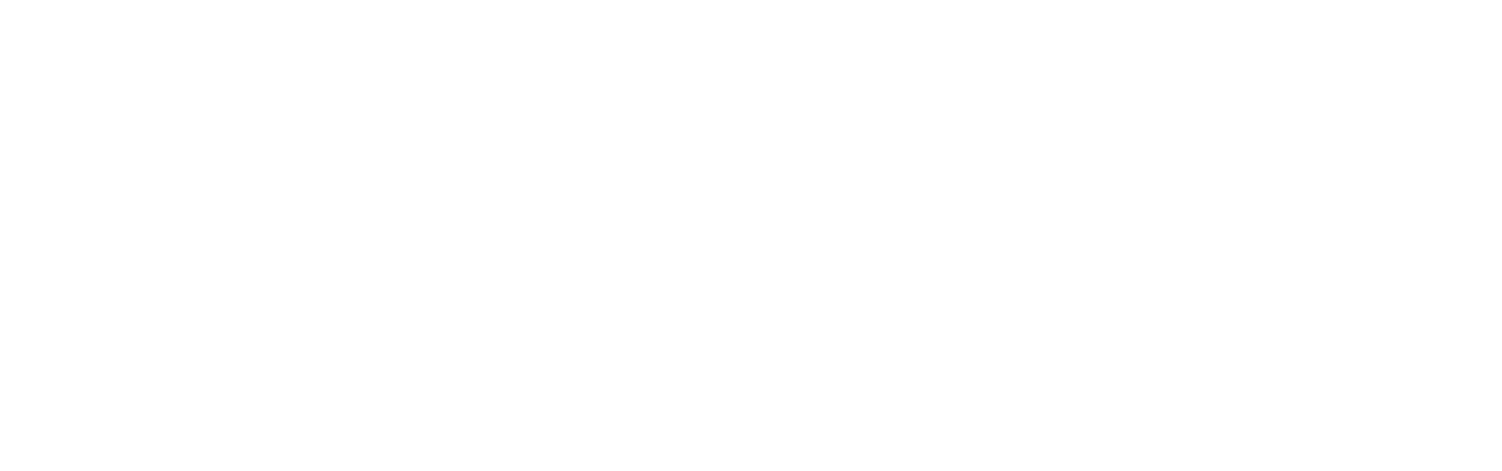 